BAB I
PENDAHULUAN1.1 Latar Belakang       Sekolah Menengah Kejuruan PGRI 03 Malang adalah salah satu Sekolah Menengah kejuruan yang ada di Kecamatan Lowokwaru Kota Malang Provinsi Jawa Timur. Seperti sekolah yang ada pada umumnya, terdapat bagian bimbingan serta konseling sebagai salah satu bagian manajemen sekolah. Bagian bimbingan serta konseling ini berfungsi untuk membimbing serta memantau perilaku peserta didik pada saat sekolah.        Aturan sekolah adalah serangkaian ketentuan yang perlu diikuti atau dipatuhi agar proses pendidikan berjalan dengan kondusif. Dalam tata tertib sekolah termuat hal-hal yang harus dikerjakan dan yang dilarang dalam pergaulan di lingkungan sekolah. Sebagaimana umumnya dalam setiap pelanggaran ada sanksi atau hukuman dan masuk dalam buku kasus, demikian pula sekolah .Penelitian yang dilakukan oleh  dengan judul “Rancang Bangun Sistem Informasi Bimbingan Konseling Di SMK Tamansiswa Mojokerto Berbasis Web Menggunakan Model Waterfall”. Penelitian ini bertujuan untuk membuat sistem bimbingan konseling dengan menggunakan model waterfall. Penelitian saat ini dilakukan pengembangan pada penyampaian informasi pelanggaran kepada wali siswa melalui kontak WhatsApp.Penelitian yang dilakukan oleh  dengan judul “Sistem Informasi Bimbingan Konseling Berbasis Web (Studi Kasus: Smk Negeri 1 Mojoagung)”. Penelitian ini bertujuan untuk merancang sistem informasi bimbingan konseling berbasis web yang akan memudahkan pencatatan pelanggaran bagi guru BK. Kelebihan pada Penelitian saat ini yaitu dilakukan mengembangan dalam sektor memperketat pelanggaran dengan cara pengiriman Informasi berupa dokumen surat peringatan yang bisa di tujukan ke wali siswa.       Rancangan sistem informasi bimbingan konseling dan kesiswaan yang di bangun melibatkan 3 user yaitu, pertama admin kesiswaan untuk menambahkan data master seperti master  siswa, pelanggaran, guru BK & guru wali, sanksi, kelas, dan surat peringatan. Pengguna kedua guru BK dapat mengelola pelanggaran siswa seperti menentukan pelanggaran, input konseling dan ada fitur tambahan yaitu menghubungi orang tua melalui kontak WhatsApp dan konfirmasi pelanggaran. Pengguna ketiga yaitu siswa dapat melihat data seputar pelanggaran seperti riwayat pelanggaran, daftar pelanggaran, data sanksi, menu surat peringatan, data riwayat konseling dengan guru BK dan fitur tambahan yaitu unduh surat peringatan.       Tujuan penelitian adalah membuat aplikasi sistem informasi Bimbingan dan konseling pada SMK PGRI 3 Malang untuk mempermudah penanganan tata tertib siswa menggunakan metode pengembangan perangkat lunak Waterfall.1.2 Rumusan Masalah     Rumusan Masalah dalam penelitian ini dapat di simpulkan yaitu bagaimana membuat sistem informasi bimbingan konseling dan kesiswaan menggunakan metode waterfall berbasis web sehingga bisa membantu guru Bimbingan Konseling dalam mengolah data pelanggaran dan penyampaian pelanggaran ke wali siswa dengan menggunakan aplikasi WhatsApp.1.3 Tujuan    Tujuan penelitian adalah membuat aplikasi sistem informasi Bimbingan dan konseling pada SMK PGRI 3 Malang untuk mempermudah penanganan tata tertib siswa menggunakan metode pengembangan perangkat lunak Waterfall..1.4 ManfaatManfaat yang diperoleh dari penelitian ini adalah:Bagi penelitiPembuatan sistem informasi tata tertib sesuai dengan apa yang sudah dirancang serta memahami proses penerapan tata tertib yang ada pada SMK PGRI 03 Malang.Bagi SMK PGRI 03 MalangDapat memudahkan kesiswaan di SMK PGRI 03 dalam proses bimbingan konseling mulai dari pencatatan pelanggaran siswa, pencarian data pelanggaran siswa dan lain sebagainya.Bagi wali siswaDapat membantu orang tua siswa dalam melakukan pengawasan pelanggaran pelanggaran yang dilakukan anaknya dan mendapatkan informasi sanksi apabila pelanggaran masih dilakukan.1.5 Batasan MasalahPenelitian berfokus pada sistem informasi bimbingan konseling dan kesiswaan menggunakan metode waterfall studi kasus SMK PGRI 03 Malang.Sistem informasi ini berbasis web.Sistem informasi ini terdiri dari 3 role yaitu Admin Kesiswaan, Guru Bimbingan Konseling dan Siswa.Pada Sistem Informasi Bimbingan Konseling yang akan dibuat, Admin dapat menambah, mengubah dan menghapus data master guru wali & guru BK, siswa, pelanggaran, sanksi, kelas, dan surat peringatan.Pada Sistem Informasi Bimbingan Konseling yang akan dibuat, Siswa dapat melihat riwayat pelanggaran, daftar pelanggaran, data sanksi, data konseling, surat peringatan dan unduh surat peringatan bila ada.Akses pada Sistem Informasi Bimbingan Konseling adalah, Guru BK dapat menambah, mengubah dan menghapus pelanggaran siswa,sanksi dan memberi konseling. Guru BK juga dapat mengirimkan notifikasi terkait SP (Surat peringatan) melalui aplikasi WhatsApp.1.6 Metodologi Penelitian1.6.1 Tempat dan Waktu Penelitian   Tempat dan waktu penelitian yang akan dilakukan adalah sebagai berikut:Tempat	: SMK PGRI 03 MalangAlamat	: Jl. Raya Tlogomas Gg. 9 No.29, Tlogomas, Kec. Lowokwaru, Kota Malang, Jawa Timur 65144Waktu	: 5 September 2022 – 24 Oktober 2023Tabel 1. 1 Waktu Penelitian1.6.2 Bahan dan Alat PenelitianAlat penelitian:Perangkat keras berupa laptop HP Victus 16 dengan spesifikasi AMD Ryzen 5 5600H, memori 16 GB, dan kapasitas SSD 512 GB.Sistem Operasi Windows 10, Visual Studio Code, Microsoft Edge, Power Designer 16, XAMPP dan Microsoft Office Word 2019.Bahan Penelitian:Informasi dari Pak Sam dan pihak bimbingan konseling sangat berguna mengenai objek penelitian yang akan digunakan dalam sistem informasi bimbingan konseling dan kesiswaan.1.6.3 Pengumpulan Data dan Informasi   Penulis mengumpulkan data dengan melakukan wawancara terhadap pengurus kesiswaan sebagai referensi dalam pengerjaan penelitian ini.1.6.4 Analisis Data   Analisa data dilakukan menggunakan metode statistik deskriptif, yaitu dengan pengumpulan dan penyajian data yang dapat digunakan.1.6.5 Prosedur Penelitian   Berikut merupakan tahapan-tahapan yang diambil untuk melakukan prosedur penelitian dari awal hingga akhir, yaitu: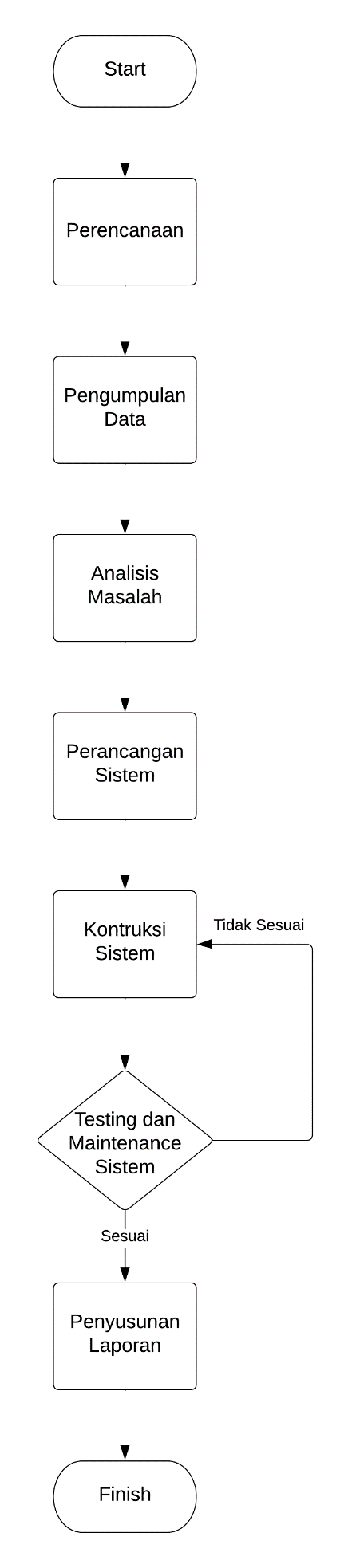 Gambar 1. Prosedur Penelitian1.7 Sistematika Penulisan       Sistematika penulisan adalah urutan pemikiran yang digunakan untuk menggambarkan proses penulisan dalam tugas akhir. Hal ini dilakukan agar laporan penelitian dapat dengan mudah ditemukan oleh pembaca. Dengan adanya sistematika penulisan, pembaca dapat mengetahui permasalahan yang diteliti dari awal hingga penutup. Tujuan dari pembagian sistematika penulisan menjadi lima bab adalah untuk memudahkan pembaca dalam memahami isi penelitian. Berikut adalah penjelasan garis besar dari setiap bab:BAB I	PendahuluanBagian ini berisikan latar belakang, rumusan masalah, tujuan, manfaat, batasan masalah, metodologi penelitian, dan sistematika penulisan.BAB II	Tinjauan PustakaBerisikan peneliti terdahulu dan teori terkait. Peneliti terdahulu mencamtumkan judul penelitian terdahulu yang terkait dengan judul penelitian yang dibahas dan kesimpulan atau hasil dari peneltian terdahulu. Teori terkait membahas perihal teori terkait judul penelitian.BAB III	Analisa dan perancangan Berupa analisa dan perancangan penelitian yang dan terbagi menjadi 3 sub bab, yaitu: analisa, perancangan, dan rancangan pengujian.BAB IV 	PembahasanBerisi mengenai pembahasan mengenai implementasi dan perhitungan penelitian berdasarkan bab sebelumnya ke dalam sistem yang digunakan.BAB V	PenutupBerupa kesimpulan yang diambil dari penelitian yang dilakukan dan saran untuk pengembangan aplikasi kedepannya. TahapanBulanBulanBulanBulanBulanBulanBulanBulanBulanBulanBulanBulanTahapanIIIIIIIVVVIVIIVIIIIXXXIXIIPerencanaanPengumpulan DataAnalisaDesainKonstruksi SistemPengujian SistemPembuatan Laporan